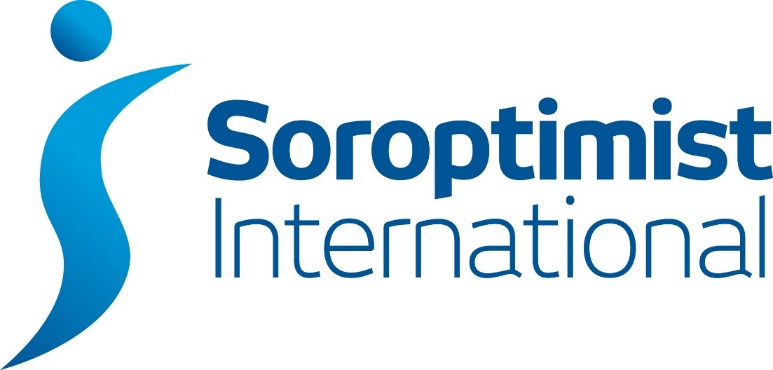                                London Chilternswww.sigbi.org/london-chilterns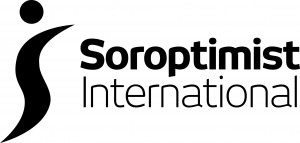 December 2019 Dear DiaryMonthly Bulletin from SI London Chilterns RegionPresident Denise’s Message for the Year is “Here to help all the Region’s Clubs”.To publish something in Dear Diary and/or on the SILC website please email: silondonchilterns@hotmail.com Please also send all of your Christmas/New Year messages for Clubs in the Region for inclusion in the Jan Dear Diary instead of sending separate messages. 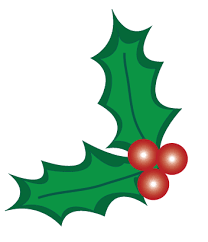 “SI London Chilterns wishes the Members of all the Clubs in London Chilterns Region a very Merry Christmas and a happy, peaceful, successful and inspiring 2020.”“SI Hertford and District wish all our friends in London Chilterns Region a very Happy Christmas and peaceful New Year”“SI St Albans & District would like to wish you all a very happy Christmas and a happy, healthy and peaceful 2020. Instead of sending Christmas cards we are making a donation to the new SIGBI Charity www.empoweringgirlsinnepal.org ““SI Slough Windsor and Maidenhead wish all the Clubs in the London Chilterns Region Season’s Greetings, a Merry Christmas and a Happy (and Healthy) New Year.”“SI Thames Valley send their best wishes for a Merry Christmas and a peaceful and successful New Year. We send thanks for your continued interest and support for the Kori project in Sierra Leone. We look forward to working with fellow Soroptimists in undertaking Programme Action during 2020.”Events in our RegionSI St Albans & District www.sigbi.org/st-albansMonday 9 December at 6pm - 10pm “Shake Rattle and Sing” – Soroptimists and friends (2 and 4 legged!) will be singing carols and festive songs at St Albans City Station from 6pm to 7.30pm in aid of the St Albans and Hertsmere Women’s Refuge and Herts Rape Crisis marking Human Rights Day. We will then retire to a nearby pub for a well-earned supper. Come and join in the fun – exercise your vocal chords, shake a bucket or just come and socialise with us! For more details visit the website www.sigbi.org/st-albans/club-programme email: sistalbans@hotmail.com  or tel: 07834345796.Invitations from other Clubs and RegionsSI London Anglia Sat 8 Feb Suicide Prevention Training Newnham College Cambridge.QPR (Question, Persuade and Refer) Suicide Prevention Training Certificated session with Ray Cullen.Ray is the founder of the volunteer organisation ‘Talk To Tom’ and he and his team have trained 2,500 in the QPR system of suicide prevention, principally in Ireland.Sat 8 Feb rom 9.30am for tea/coffee, training 10am to 4.30pm. £47.50 including two course lunch, tea/coffee etc. Please contact Cathy Cotttridge at catherinecottridge@btinternet.com or 07971 869213 if you would like to attend. Looking AheadSI Slough, Windsor & Maidenhead; SI Thames Valley and SI High Wycombe & DistrictSunday 8th March International Women’s Day Conference with the theme of "International Women's Day - Helping Us Achieve Our Potential".  Three Clubs are joining forces again to hold a Conference in the afternoon. This will take place at The Desborough Theatre, Town Hall, St Ives Road, Maidenhead, Berkshire SL6 1RF www.desboroughtheatre.co.uk. Dame Vera Baird, Victim Commissioner for England and Wales, is a confirmed speaker. Other speakers approached include ex MP Fiona Mactaggart - Chair of the Fawcett Society, Smart Works (the  Duchess of Sussex is now Patron of this charity) and the Girls Policy Forum. We are waiting to get confirmation from them.  Ticket price to be announced later.  For any information please contact Jackie Paling on 01753 840666 or jackiepaling@hotmail.com SI London ChilternsSaturday 14th March 2019 at 10am to 4pmRegional Meeting/Conference and Celebration of International Women’s Day. Venue:  Lancaster Hall Hotel - www.lancaster-hall-hotel.co.uk - 35 Craven Terrace, London W2 3EL. Details will be available soon.SI Thames Valley, www.sigbi.org/thames-valley Sunday 29th March 2020 Do join us for our 30th Charter Celebrations 12-00 for 12-30 at the River and Rowing Museum at Henley. Full details to follow.SI St Albans & District www.sigbi.org/st-albansSat 21 March – Quiz Night – ever popular fundraising quiz. Book early to avoid disappointment. For more details visit the website www.sigbi.org/st-albans/club-programme or email: sistalbans@hotmail.com  or Tel: 07834345796.UKPAC www.sigbi.org/ukpac/Sat 1 Aug – UKPAC Study Day Durham “Sex and Drugs and Rock and Roll” – save the date.SIGBI www.sigbi.org/belfast2020/Annual Conference Belfast 29-31 Oct “We Stand Up for Women” Monthly Meeting Details of the Clubs in SI London Chilterns RegionSI Aylesbury & District, www.sigbi.org/aylesbury Monday or Wednesday at 7pm [NB dates may vary]At Aylesbury Town Hall, Council Chamber, 5 Church Street, Aylesbury HP20 2QP.Chartered 14th June 1958 SI Bedford, www.sigbi.org/bedford 3rd Monday at 7pmMeet at St Andrews Church Centre, Kimbolton Road, Bedford MK40 2PF. Chartered 6th October 1931.  SI Hertford & District, www.sigbi.org/hertford-and-district 1st and 3rd Monday, meet at 7.15, for 7.30pm start.At The Hertford Club, Lombard House, Bull Plain, Hertford SG14 1DT.  Chartered on 28th April 1956 SI High Wycombe & District www.sigbi.org/high-wycombe-and-district  1st Tuesday at 7pm Chartered on 1st January 1962At Brewers Fayre Papermill, London Road, Loudwater, High Wycombe HP10 9YL.  SI London Central and South West www.sigbi.org/london-central-and-southwest 2nd Tuesday at 7pm Chartered on 5th May 1927 & 27th July 1927Number 63 (Soroptimist) Ltd., 63 Bayswater Road, London W2 3PH. SI London Greater www.sigbi.org/london-greater 1st Thursday, meet at 6.30, for 7pm start.Number 63 (Soroptimist) Ltd., 63 Bayswater Road, London W2 3PH. Chartered on 14th February 1924SI Milton Keynes www.sigbi.org/milton-keynes 3rd Tuesdays 5.45pm MK SNAP, Walnut Tree MK7 7DE Contact sorptimistsmk@gmail.com SI Newbury & District www.sigbi.org/newbury-and-district 1st and 3rd Thursday [except August] at 7.30pmSt Georges Church Annex, Wash Common, Newbury RG14 6NU. Chartered on 1st January 1956SI Oxford & District www.sigbi.org/oxford-and-district 3rd Wednesday, meet at 6.30 for 7pm start.The Coach House, Quarry Road, Headington, Oxford OX3 8NU. Chartered on 1st January 1958SI Slough, Windsor & Maidenhead www.sigbi.org/slough-windsor-and-maidenhead  3rd Wednesday at 7pmFredrick’s Hotel, Shoppenhangers Road, Maidenhead SL6 2PZ. Chartered on 1st January 1961SI St Albans & District www.sigbi.org/st-albans2nd and 4th of most Mondays at 8pmChiswell Green United Reformed Church Hall, Watford Road, St Albans AL2 3HGemail: sistalbans@hotmail.com or Tel Jane: 0783 4345796. Chartered 1st January 1957SI Thames Valley www.sigbi.org/thames-valley 3rd Tuesday, meet at 7.30pm.Bourne End Library, Bourne End, Buckinghamshire SL8 5SX. Chartered on 31st March 1990Dates of Region Meetings 202014th March 2020 -      10am to 4pm at Lancaster Hall Hotel - Celebration of International Women’s Day, Region Meeting/Conference13th June 2020 -        10am to 4pm Region Meeting/Conference Milton Keynes10th October 2020 -   10am to 4pm at Lancaster Hall Hotel - AGM/Region Meeting/Conference The programme and issues of Dear Diary are available on the Region website www.sigbi.org/london-chilterns/programme/N.B. Check UN Days and Significant Dates in the Soroptimist Calendar by visiting:www.sigbi.org/members/programme/un-days-and-significant-datesDear Diary… is published monthly so let’s hear about your  Club’s events. Please email any entries for the next edition to: silondonchilterns@hotmail.com by Friday 27 December 2019Please also send all of your Christmas/New Year messages for Clubs in the Region for inclusion in the Jan Dear Diary instead of sending separate messages. 